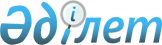 О признании утратившим силу решения маслихата от 13 апреля 2015 года № 273 "О повышении базовых ставок земельного налога"Решение маслихата Карасуского района Костанайской области от 2 февраля 2018 года № 197. Зарегистрировано Департаментом юстиции Костанайской области 20 февраля 2018 года № 7520
      В соответствии с Законом Республики Казахстан от 6 апреля 2016 года "О правовых актах" Карасуский районный маслихат РЕШИЛ:
      1. Признать утратившими силу решения маслихата: 
      от 13 апреля 2015 года № 273 "О повышении базовых ставок земельного налога (зарегистрировано в Реестре государственной регистрации нормативных правовых актов под номером 5577, опубликовано 6 мая 2015 года в газете "Қарасу өңірі"); 
      от 1 марта 2016 года № 356 "О внесении изменения в решение маслихата от 13 апреля 2015 года № 273 "О повышении базовых ставок земельного налога" (зарегистрировано в Реестре государственной регистрации нормативных правовых актов под номером 6244, опубликовано 6 апреля 2016 года в газете "Қарасу өңірі").
      2. Настоящее решение вводится в действие по истечении десяти календарных дней после дня его первого официального опубликования.
      "СОГЛАСОВАНО"
      Руководитель республиканского
      государственного учреждения
      "Управление государственных
      доходов по Карасускому району
      Департамента государственных
      доходов по Костанайской области
      Комитета государственных доходов
      Министерства финансов
      Республики Казахстан"
      ______________ К. Рахметов
      2 февраля 2018 года
      "СОГЛАСОВАНО"
      Руководитель государственного
      учреждения "Отдел земельных
      отношений акимата Карасуского
      района"
      _____________ Д. Турсунбаева
      2 февраля 2018 года
					© 2012. РГП на ПХВ «Институт законодательства и правовой информации Республики Казахстан» Министерства юстиции Республики Казахстан
				
      Председатель сессии

К. Муканов

      Секретарь Карасуского районного маслихата

С. Казиев
